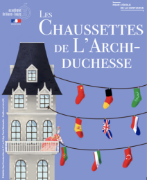 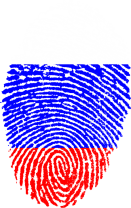 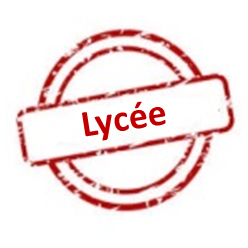 Concours « Les Chaussettes de l’Archiduchesse »
RUSSE
Évaluateur 1 – 6ème manche – Virelangue 1Nom de l’équipe : ………………………………………………………………………………………………….Nom de l’équipe : ………………………………………………………………………………………………….Nom de l’équipe : ………………………………………………………………………………………………….— Расскажите про покупки! — Про какие про покупки?— Про покупки, про покупки,      про покупочки свои.Phonologie.................. / 4— Расскажите про покупки! — Про какие про покупки?— Про покупки, про покупки,      про покупочки свои.Articulation des sons.................. / 4— Расскажите про покупки! — Про какие про покупки?— Про покупки, про покупки,      про покупочки свои.Traits prosodiques.................. / 4Nom de l’équipe : ………………………………………………………………………………………………….Nom de l’équipe : ………………………………………………………………………………………………….Nom de l’équipe : ………………………………………………………………………………………………….— Расскажите про покупки! — Про какие про покупки?— Про покупки, про покупки,      про покупочки свои.Phonologie.................. / 4— Расскажите про покупки! — Про какие про покупки?— Про покупки, про покупки,      про покупочки свои.Articulation des sons.................. / 4— Расскажите про покупки! — Про какие про покупки?— Про покупки, про покупки,      про покупочки свои.Traits prosodiques.................. / 4Nom de l’équipe : ………………………………………………………………………………………………….Nom de l’équipe : ………………………………………………………………………………………………….Nom de l’équipe : ………………………………………………………………………………………………….— Расскажите про покупки! — Про какие про покупки?— Про покупки, про покупки,      про покупочки свои.Phonologie.................. / 4— Расскажите про покупки! — Про какие про покупки?— Про покупки, про покупки,      про покупочки свои.Articulation des sons.................. / 4— Расскажите про покупки! — Про какие про покупки?— Про покупки, про покупки,      про покупочки свои.Traits prosodiques.................. / 4Nom de l’équipe : ………………………………………………………………………………………………….Nom de l’équipe : ………………………………………………………………………………………………….Nom de l’équipe : ………………………………………………………………………………………………….— Расскажите про покупки! — Про какие про покупки?— Про покупки, про покупки,      про покупочки свои.Phonologie.................. / 4— Расскажите про покупки! — Про какие про покупки?— Про покупки, про покупки,      про покупочки свои.Articulation des sons.................. / 4— Расскажите про покупки! — Про какие про покупки?— Про покупки, про покупки,      про покупочки свои.Traits prosodiques.................. / 4Nom de l’équipe : ………………………………………………………………………………………………….Nom de l’équipe : ………………………………………………………………………………………………….Nom de l’équipe : ………………………………………………………………………………………………….— Расскажите про покупки! — Про какие про покупки?— Про покупки, про покупки,      про покупочки свои.Phonologie.................. / 4— Расскажите про покупки! — Про какие про покупки?— Про покупки, про покупки,      про покупочки свои.Articulation des sons.................. / 4— Расскажите про покупки! — Про какие про покупки?— Про покупки, про покупки,      про покупочки свои.Traits prosodiques.................. / 4Nom de l’équipe : ………………………………………………………………………………………………….Nom de l’équipe : ………………………………………………………………………………………………….Nom de l’équipe : ………………………………………………………………………………………………….— Расскажите про покупки! — Про какие про покупки?— Про покупки, про покупки,      про покупочки свои.Phonologie.................. / 4— Расскажите про покупки! — Про какие про покупки?— Про покупки, про покупки,      про покупочки свои.Articulation des sons.................. / 4— Расскажите про покупки! — Про какие про покупки?— Про покупки, про покупки,      про покупочки свои.Traits prosodiques.................. / 4Concours « Les Chaussettes de l’Archiduchesse »
RUSSE
Évaluateur 2 – 6ème manche – Virelangue 1Nom de l’équipe : ………………………………………………………………………………………………….Nom de l’équipe : ………………………………………………………………………………………………….Nom de l’équipe : ………………………………………………………………………………………………….— Расскажите про покупки! — Про какие про покупки?— Про покупки, про покупки,      про покупочки свои.Aisance.................. / 4— Расскажите про покупки! — Про какие про покупки?— Про покупки, про покупки,      про покупочки свои.Volume.................. / 4— Расскажите про покупки! — Про какие про покупки?— Про покупки, про покупки,      про покупочки свои.Nom de l’équipe : ………………………………………………………………………………………………….Nom de l’équipe : ………………………………………………………………………………………………….Nom de l’équipe : ………………………………………………………………………………………………….— Расскажите про покупки! — Про какие про покупки?— Про покупки, про покупки,      про покупочки свои.Aisance.................. / 4— Расскажите про покупки! — Про какие про покупки?— Про покупки, про покупки,      про покупочки свои.Volume.................. / 4— Расскажите про покупки! — Про какие про покупки?— Про покупки, про покупки,      про покупочки свои.Nom de l’équipe : ………………………………………………………………………………………………….Nom de l’équipe : ………………………………………………………………………………………………….Nom de l’équipe : ………………………………………………………………………………………………….— Расскажите про покупки! — Про какие про покупки?— Про покупки, про покупки,      про покупочки свои.!Aisance.................. / 4— Расскажите про покупки! — Про какие про покупки?— Про покупки, про покупки,      про покупочки свои.!Volume.................. / 4— Расскажите про покупки! — Про какие про покупки?— Про покупки, про покупки,      про покупочки свои.!Nom de l’équipe : ………………………………………………………………………………………………….Nom de l’équipe : ………………………………………………………………………………………………….Nom de l’équipe : ………………………………………………………………………………………………….— Расскажите про покупки! — Про какие про покупки?— Про покупки, про покупки,      про покупочки свои.Aisance.................. / 4— Расскажите про покупки! — Про какие про покупки?— Про покупки, про покупки,      про покупочки свои.Volume.................. / 4— Расскажите про покупки! — Про какие про покупки?— Про покупки, про покупки,      про покупочки свои.Nom de l’équipe : ………………………………………………………………………………………………….Nom de l’équipe : ………………………………………………………………………………………………….Nom de l’équipe : ………………………………………………………………………………………………….— Расскажите про покупки! — Про какие про покупки?— Про покупки, про покупки,      про покупочки свои.Aisance.................. / 4— Расскажите про покупки! — Про какие про покупки?— Про покупки, про покупки,      про покупочки свои.Volume.................. / 4— Расскажите про покупки! — Про какие про покупки?— Про покупки, про покупки,      про покупочки свои.Nom de l’équipe : ………………………………………………………………………………………………….Nom de l’équipe : ………………………………………………………………………………………………….Nom de l’équipe : ………………………………………………………………………………………………….— Расскажите про покупки! — Про какие про покупки?— Про покупки, про покупки,      про покупочки свои.Aisance.................. / 4— Расскажите про покупки! — Про какие про покупки?— Про покупки, про покупки,      про покупочки свои.Volume.................. / 4— Расскажите про покупки! — Про какие про покупки?— Про покупки, про покупки,      про покупочки свои.Concours « Les Chaussettes de l’Archiduchesse »
RUSSE
Évaluateur 1 – 6ème manche – Virelangue 2Nom de l’équipe : ………………………………………………………………………………………………….Nom de l’équipe : ………………………………………………………………………………………………….Nom de l’équipe : ………………………………………………………………………………………………….Nom de l’équipe : ………………………………………………………………………………………………….Nom de l’équipe : ………………………………………………………………………………………………….Nom de l’équipe : ………………………………………………………………………………………………….Из кузова в кузов Шла перегрузка арбузов. В грозу в грязи от груза Арбузов развалился кузов.Из кузова в кузов Шла перегрузка арбузов. В грозу в грязи от груза Арбузов развалился кузов.Из кузова в кузов Шла перегрузка арбузов. В грозу в грязи от груза Арбузов развалился кузов.Из кузова в кузов Шла перегрузка арбузов. В грозу в грязи от груза Арбузов развалился кузов.Phonologie.................. / 4Из кузова в кузов Шла перегрузка арбузов. В грозу в грязи от груза Арбузов развалился кузов.Из кузова в кузов Шла перегрузка арбузов. В грозу в грязи от груза Арбузов развалился кузов.Из кузова в кузов Шла перегрузка арбузов. В грозу в грязи от груза Арбузов развалился кузов.Из кузова в кузов Шла перегрузка арбузов. В грозу в грязи от груза Арбузов развалился кузов.Articulation des sons.................. / 4Из кузова в кузов Шла перегрузка арбузов. В грозу в грязи от груза Арбузов развалился кузов.Из кузова в кузов Шла перегрузка арбузов. В грозу в грязи от груза Арбузов развалился кузов.Из кузова в кузов Шла перегрузка арбузов. В грозу в грязи от груза Арбузов развалился кузов.Из кузова в кузов Шла перегрузка арбузов. В грозу в грязи от груза Арбузов развалился кузов.Traits prosodiques.................. / 4Nom de l’équipe : ………………………………………………………………………………………………….Nom de l’équipe : ………………………………………………………………………………………………….Nom de l’équipe : ………………………………………………………………………………………………….Nom de l’équipe : ………………………………………………………………………………………………….Nom de l’équipe : ………………………………………………………………………………………………….Nom de l’équipe : ………………………………………………………………………………………………….Из кузова в кузов Шла перегрузка арбузов. В грозу в грязи от груза Арбузов развалился кузов.Из кузова в кузов Шла перегрузка арбузов. В грозу в грязи от груза Арбузов развалился кузов.Из кузова в кузов Шла перегрузка арбузов. В грозу в грязи от груза Арбузов развалился кузов.Из кузова в кузов Шла перегрузка арбузов. В грозу в грязи от груза Арбузов развалился кузов.Phonologie.................. / 4Из кузова в кузов Шла перегрузка арбузов. В грозу в грязи от груза Арбузов развалился кузов.Из кузова в кузов Шла перегрузка арбузов. В грозу в грязи от груза Арбузов развалился кузов.Из кузова в кузов Шла перегрузка арбузов. В грозу в грязи от груза Арбузов развалился кузов.Из кузова в кузов Шла перегрузка арбузов. В грозу в грязи от груза Арбузов развалился кузов.Articulation des sons.................. / 4Из кузова в кузов Шла перегрузка арбузов. В грозу в грязи от груза Арбузов развалился кузов.Из кузова в кузов Шла перегрузка арбузов. В грозу в грязи от груза Арбузов развалился кузов.Из кузова в кузов Шла перегрузка арбузов. В грозу в грязи от груза Арбузов развалился кузов.Из кузова в кузов Шла перегрузка арбузов. В грозу в грязи от груза Арбузов развалился кузов.Traits prosodiques.................. / 4Nom de l’équipe : ………………………………………………………………………………………………….Nom de l’équipe : ………………………………………………………………………………………………….Nom de l’équipe : ………………………………………………………………………………………………….Nom de l’équipe : ………………………………………………………………………………………………….Nom de l’équipe : ………………………………………………………………………………………………….Nom de l’équipe : ………………………………………………………………………………………………….Из кузова в кузов Шла перегрузка арбузов. В грозу в грязи от груза Арбузов развалился кузов..Из кузова в кузов Шла перегрузка арбузов. В грозу в грязи от груза Арбузов развалился кузов..Из кузова в кузов Шла перегрузка арбузов. В грозу в грязи от груза Арбузов развалился кузов..Из кузова в кузов Шла перегрузка арбузов. В грозу в грязи от груза Арбузов развалился кузов..Phonologie.................. / 4Из кузова в кузов Шла перегрузка арбузов. В грозу в грязи от груза Арбузов развалился кузов..Из кузова в кузов Шла перегрузка арбузов. В грозу в грязи от груза Арбузов развалился кузов..Из кузова в кузов Шла перегрузка арбузов. В грозу в грязи от груза Арбузов развалился кузов..Из кузова в кузов Шла перегрузка арбузов. В грозу в грязи от груза Арбузов развалился кузов..Articulation des sons.................. / 4Из кузова в кузов Шла перегрузка арбузов. В грозу в грязи от груза Арбузов развалился кузов..Из кузова в кузов Шла перегрузка арбузов. В грозу в грязи от груза Арбузов развалился кузов..Из кузова в кузов Шла перегрузка арбузов. В грозу в грязи от груза Арбузов развалился кузов..Из кузова в кузов Шла перегрузка арбузов. В грозу в грязи от груза Арбузов развалился кузов..Traits prosodiques.................. / 4Nom de l’équipe : ………………………………………………………………………………………………….Nom de l’équipe : ………………………………………………………………………………………………….Nom de l’équipe : ………………………………………………………………………………………………….Nom de l’équipe : ………………………………………………………………………………………………….Nom de l’équipe : ………………………………………………………………………………………………….Nom de l’équipe : ………………………………………………………………………………………………….Из кузова в кузов Шла перегрузка арбузов. В грозу в грязи от груза Арбузов развалился кузов.Из кузова в кузов Шла перегрузка арбузов. В грозу в грязи от груза Арбузов развалился кузов.Из кузова в кузов Шла перегрузка арбузов. В грозу в грязи от груза Арбузов развалился кузов.Из кузова в кузов Шла перегрузка арбузов. В грозу в грязи от груза Арбузов развалился кузов.Phonologie.................. / 4Из кузова в кузов Шла перегрузка арбузов. В грозу в грязи от груза Арбузов развалился кузов.Из кузова в кузов Шла перегрузка арбузов. В грозу в грязи от груза Арбузов развалился кузов.Из кузова в кузов Шла перегрузка арбузов. В грозу в грязи от груза Арбузов развалился кузов.Из кузова в кузов Шла перегрузка арбузов. В грозу в грязи от груза Арбузов развалился кузов.Articulation des sons.................. / 4Из кузова в кузов Шла перегрузка арбузов. В грозу в грязи от груза Арбузов развалился кузов.Из кузова в кузов Шла перегрузка арбузов. В грозу в грязи от груза Арбузов развалился кузов.Из кузова в кузов Шла перегрузка арбузов. В грозу в грязи от груза Арбузов развалился кузов.Из кузова в кузов Шла перегрузка арбузов. В грозу в грязи от груза Арбузов развалился кузов.Traits prosodiques.................. / 4Nom de l’équipe : ………………………………………………………………………………………………….Nom de l’équipe : ………………………………………………………………………………………………….Nom de l’équipe : ………………………………………………………………………………………………….Nom de l’équipe : ………………………………………………………………………………………………….Nom de l’équipe : ………………………………………………………………………………………………….Nom de l’équipe : ………………………………………………………………………………………………….Из кузова в кузов Шла перегрузка арбузов. В грозу в грязи от груза Арбузов развалился кузов.Из кузова в кузов Шла перегрузка арбузов. В грозу в грязи от груза Арбузов развалился кузов.Из кузова в кузов Шла перегрузка арбузов. В грозу в грязи от груза Арбузов развалился кузов.Из кузова в кузов Шла перегрузка арбузов. В грозу в грязи от груза Арбузов развалился кузов.Phonologie.................. / 4Из кузова в кузов Шла перегрузка арбузов. В грозу в грязи от груза Арбузов развалился кузов.Из кузова в кузов Шла перегрузка арбузов. В грозу в грязи от груза Арбузов развалился кузов.Из кузова в кузов Шла перегрузка арбузов. В грозу в грязи от груза Арбузов развалился кузов.Из кузова в кузов Шла перегрузка арбузов. В грозу в грязи от груза Арбузов развалился кузов.Articulation des sons.................. / 4Из кузова в кузов Шла перегрузка арбузов. В грозу в грязи от груза Арбузов развалился кузов.Из кузова в кузов Шла перегрузка арбузов. В грозу в грязи от груза Арбузов развалился кузов.Из кузова в кузов Шла перегрузка арбузов. В грозу в грязи от груза Арбузов развалился кузов.Из кузова в кузов Шла перегрузка арбузов. В грозу в грязи от груза Арбузов развалился кузов.Traits prosodiques.................. / 4Nom de l’équipe : ………………………………………………………………………………………………….Nom de l’équipe : ………………………………………………………………………………………………….Nom de l’équipe : ………………………………………………………………………………………………….Nom de l’équipe : ………………………………………………………………………………………………….Nom de l’équipe : ………………………………………………………………………………………………….Nom de l’équipe : ………………………………………………………………………………………………….Из кузова в кузов Шла перегрузка арбузов. В грозу в грязи от груза Арбузов развалился кузов.Из кузова в кузов Шла перегрузка арбузов. В грозу в грязи от груза Арбузов развалился кузов.Из кузова в кузов Шла перегрузка арбузов. В грозу в грязи от груза Арбузов развалился кузов.Из кузова в кузов Шла перегрузка арбузов. В грозу в грязи от груза Арбузов развалился кузов.Phonologie.................. / 4Из кузова в кузов Шла перегрузка арбузов. В грозу в грязи от груза Арбузов развалился кузов.Из кузова в кузов Шла перегрузка арбузов. В грозу в грязи от груза Арбузов развалился кузов.Из кузова в кузов Шла перегрузка арбузов. В грозу в грязи от груза Арбузов развалился кузов.Из кузова в кузов Шла перегрузка арбузов. В грозу в грязи от груза Арбузов развалился кузов.Articulation des sons.................. / 4Из кузова в кузов Шла перегрузка арбузов. В грозу в грязи от груза Арбузов развалился кузов.Из кузова в кузов Шла перегрузка арбузов. В грозу в грязи от груза Арбузов развалился кузов.Из кузова в кузов Шла перегрузка арбузов. В грозу в грязи от груза Арбузов развалился кузов.Из кузова в кузов Шла перегрузка арбузов. В грозу в грязи от груза Арбузов развалился кузов.Traits prosodiques.................. / 4Nom de l’équipe : ………………………………………………………………………………………………….Nom de l’équipe : ………………………………………………………………………………………………….Nom de l’équipe : ………………………………………………………………………………………………….Nom de l’équipe : ………………………………………………………………………………………………….Nom de l’équipe : ………………………………………………………………………………………………….Nom de l’équipe : ………………………………………………………………………………………………….Из кузова в кузов Шла перегрузка арбузов. В грозу в грязи от груза Арбузов развалился кузов.Из кузова в кузов Шла перегрузка арбузов. В грозу в грязи от груза Арбузов развалился кузов.Из кузова в кузов Шла перегрузка арбузов. В грозу в грязи от груза Арбузов развалился кузов.Из кузова в кузов Шла перегрузка арбузов. В грозу в грязи от груза Арбузов развалился кузов.Phonologie.................. / 4Из кузова в кузов Шла перегрузка арбузов. В грозу в грязи от груза Арбузов развалился кузов.Из кузова в кузов Шла перегрузка арбузов. В грозу в грязи от груза Арбузов развалился кузов.Из кузова в кузов Шла перегрузка арбузов. В грозу в грязи от груза Арбузов развалился кузов.Из кузова в кузов Шла перегрузка арбузов. В грозу в грязи от груза Арбузов развалился кузов.Articulation des sons.................. / 4Из кузова в кузов Шла перегрузка арбузов. В грозу в грязи от груза Арбузов развалился кузов.Из кузова в кузов Шла перегрузка арбузов. В грозу в грязи от груза Арбузов развалился кузов.Из кузова в кузов Шла перегрузка арбузов. В грозу в грязи от груза Арбузов развалился кузов.Из кузова в кузов Шла перегрузка арбузов. В грозу в грязи от груза Арбузов развалился кузов.Traits prosodiques.................. / 4Concours « Les Chaussettes de l’Archiduchesse »
RUSSE
Évaluateur 2 – 6ème manche – Virelangue 2Concours « Les Chaussettes de l’Archiduchesse »
RUSSE
Évaluateur 2 – 6ème manche – Virelangue 2Concours « Les Chaussettes de l’Archiduchesse »
RUSSE
Évaluateur 2 – 6ème manche – Virelangue 2Nom de l’équipe : ………………………………………………………………………………………………….Nom de l’équipe : ………………………………………………………………………………………………….Nom de l’équipe : ………………………………………………………………………………………………….Nom de l’équipe : ………………………………………………………………………………………………….Nom de l’équipe : ………………………………………………………………………………………………….Nom de l’équipe : ………………………………………………………………………………………………….Из кузова в кузов Шла перегрузка арбузов. В грозу в грязи от груза Арбузов развалился кузов.Из кузова в кузов Шла перегрузка арбузов. В грозу в грязи от груза Арбузов развалился кузов.Из кузова в кузов Шла перегрузка арбузов. В грозу в грязи от груза Арбузов развалился кузов.Из кузова в кузов Шла перегрузка арбузов. В грозу в грязи от груза Арбузов развалился кузов.Aisance.................. / 4Из кузова в кузов Шла перегрузка арбузов. В грозу в грязи от груза Арбузов развалился кузов.Из кузова в кузов Шла перегрузка арбузов. В грозу в грязи от груза Арбузов развалился кузов.Из кузова в кузов Шла перегрузка арбузов. В грозу в грязи от груза Арбузов развалился кузов.Из кузова в кузов Шла перегрузка арбузов. В грозу в грязи от груза Арбузов развалился кузов.Volume.................. / 4Из кузова в кузов Шла перегрузка арбузов. В грозу в грязи от груза Арбузов развалился кузов.Из кузова в кузов Шла перегрузка арбузов. В грозу в грязи от груза Арбузов развалился кузов.Из кузова в кузов Шла перегрузка арбузов. В грозу в грязи от груза Арбузов развалился кузов.Из кузова в кузов Шла перегрузка арбузов. В грозу в грязи от груза Арбузов развалился кузов.Nom de l’équipe : ………………………………………………………………………………………………….Nom de l’équipe : ………………………………………………………………………………………………….Nom de l’équipe : ………………………………………………………………………………………………….Nom de l’équipe : ………………………………………………………………………………………………….Nom de l’équipe : ………………………………………………………………………………………………….Nom de l’équipe : ………………………………………………………………………………………………….Из кузова в кузов Шла перегрузка арбузов. В грозу в грязи от груза Арбузов развалился кузов.Из кузова в кузов Шла перегрузка арбузов. В грозу в грязи от груза Арбузов развалился кузов.Из кузова в кузов Шла перегрузка арбузов. В грозу в грязи от груза Арбузов развалился кузов.Из кузова в кузов Шла перегрузка арбузов. В грозу в грязи от груза Арбузов развалился кузов.Aisance.................. / 4Из кузова в кузов Шла перегрузка арбузов. В грозу в грязи от груза Арбузов развалился кузов.Из кузова в кузов Шла перегрузка арбузов. В грозу в грязи от груза Арбузов развалился кузов.Из кузова в кузов Шла перегрузка арбузов. В грозу в грязи от груза Арбузов развалился кузов.Из кузова в кузов Шла перегрузка арбузов. В грозу в грязи от груза Арбузов развалился кузов.Volume.................. / 4Из кузова в кузов Шла перегрузка арбузов. В грозу в грязи от груза Арбузов развалился кузов.Из кузова в кузов Шла перегрузка арбузов. В грозу в грязи от груза Арбузов развалился кузов.Из кузова в кузов Шла перегрузка арбузов. В грозу в грязи от груза Арбузов развалился кузов.Из кузова в кузов Шла перегрузка арбузов. В грозу в грязи от груза Арбузов развалился кузов.Nom de l’équipe : ………………………………………………………………………………………………….Nom de l’équipe : ………………………………………………………………………………………………….Nom de l’équipe : ………………………………………………………………………………………………….Nom de l’équipe : ………………………………………………………………………………………………….Nom de l’équipe : ………………………………………………………………………………………………….Nom de l’équipe : ………………………………………………………………………………………………….Из кузова в кузов Шла перегрузка арбузов. В грозу в грязи от груза Арбузов развалился кузов.Из кузова в кузов Шла перегрузка арбузов. В грозу в грязи от груза Арбузов развалился кузов.Из кузова в кузов Шла перегрузка арбузов. В грозу в грязи от груза Арбузов развалился кузов.Из кузова в кузов Шла перегрузка арбузов. В грозу в грязи от груза Арбузов развалился кузов.Aisance.................. / 4Из кузова в кузов Шла перегрузка арбузов. В грозу в грязи от груза Арбузов развалился кузов.Из кузова в кузов Шла перегрузка арбузов. В грозу в грязи от груза Арбузов развалился кузов.Из кузова в кузов Шла перегрузка арбузов. В грозу в грязи от груза Арбузов развалился кузов.Из кузова в кузов Шла перегрузка арбузов. В грозу в грязи от груза Арбузов развалился кузов.Volume.................. / 4Из кузова в кузов Шла перегрузка арбузов. В грозу в грязи от груза Арбузов развалился кузов.Из кузова в кузов Шла перегрузка арбузов. В грозу в грязи от груза Арбузов развалился кузов.Из кузова в кузов Шла перегрузка арбузов. В грозу в грязи от груза Арбузов развалился кузов.Из кузова в кузов Шла перегрузка арбузов. В грозу в грязи от груза Арбузов развалился кузов.Nom de l’équipe : ………………………………………………………………………………………………….Nom de l’équipe : ………………………………………………………………………………………………….Nom de l’équipe : ………………………………………………………………………………………………….Nom de l’équipe : ………………………………………………………………………………………………….Nom de l’équipe : ………………………………………………………………………………………………….Nom de l’équipe : ………………………………………………………………………………………………….Из кузова в кузов Шла перегрузка арбузов. В грозу в грязи от груза Арбузов развалился кузов.Из кузова в кузов Шла перегрузка арбузов. В грозу в грязи от груза Арбузов развалился кузов.Из кузова в кузов Шла перегрузка арбузов. В грозу в грязи от груза Арбузов развалился кузов.Из кузова в кузов Шла перегрузка арбузов. В грозу в грязи от груза Арбузов развалился кузов.Aisance.................. / 4Из кузова в кузов Шла перегрузка арбузов. В грозу в грязи от груза Арбузов развалился кузов.Из кузова в кузов Шла перегрузка арбузов. В грозу в грязи от груза Арбузов развалился кузов.Из кузова в кузов Шла перегрузка арбузов. В грозу в грязи от груза Арбузов развалился кузов.Из кузова в кузов Шла перегрузка арбузов. В грозу в грязи от груза Арбузов развалился кузов.Volume.................. / 4Из кузова в кузов Шла перегрузка арбузов. В грозу в грязи от груза Арбузов развалился кузов.Из кузова в кузов Шла перегрузка арбузов. В грозу в грязи от груза Арбузов развалился кузов.Из кузова в кузов Шла перегрузка арбузов. В грозу в грязи от груза Арбузов развалился кузов.Из кузова в кузов Шла перегрузка арбузов. В грозу в грязи от груза Арбузов развалился кузов.Nom de l’équipe : ………………………………………………………………………………………………….Nom de l’équipe : ………………………………………………………………………………………………….Nom de l’équipe : ………………………………………………………………………………………………….Nom de l’équipe : ………………………………………………………………………………………………….Nom de l’équipe : ………………………………………………………………………………………………….Nom de l’équipe : ………………………………………………………………………………………………….Из кузова в кузов Шла перегрузка арбузов. В грозу в грязи от груза Арбузов развалился кузов.Из кузова в кузов Шла перегрузка арбузов. В грозу в грязи от груза Арбузов развалился кузов.Из кузова в кузов Шла перегрузка арбузов. В грозу в грязи от груза Арбузов развалился кузов.Из кузова в кузов Шла перегрузка арбузов. В грозу в грязи от груза Арбузов развалился кузов.Aisance.................. / 4Из кузова в кузов Шла перегрузка арбузов. В грозу в грязи от груза Арбузов развалился кузов.Из кузова в кузов Шла перегрузка арбузов. В грозу в грязи от груза Арбузов развалился кузов.Из кузова в кузов Шла перегрузка арбузов. В грозу в грязи от груза Арбузов развалился кузов.Из кузова в кузов Шла перегрузка арбузов. В грозу в грязи от груза Арбузов развалился кузов.Volume.................. / 4Из кузова в кузов Шла перегрузка арбузов. В грозу в грязи от груза Арбузов развалился кузов.Из кузова в кузов Шла перегрузка арбузов. В грозу в грязи от груза Арбузов развалился кузов.Из кузова в кузов Шла перегрузка арбузов. В грозу в грязи от груза Арбузов развалился кузов.Из кузова в кузов Шла перегрузка арбузов. В грозу в грязи от груза Арбузов развалился кузов.Nom de l’équipe : ………………………………………………………………………………………………….Nom de l’équipe : ………………………………………………………………………………………………….Nom de l’équipe : ………………………………………………………………………………………………….Nom de l’équipe : ………………………………………………………………………………………………….Nom de l’équipe : ………………………………………………………………………………………………….Nom de l’équipe : ………………………………………………………………………………………………….Из кузова в кузов Шла перегрузка арбузов. В грозу в грязи от груза Арбузов развалился кузов.Из кузова в кузов Шла перегрузка арбузов. В грозу в грязи от груза Арбузов развалился кузов.Из кузова в кузов Шла перегрузка арбузов. В грозу в грязи от груза Арбузов развалился кузов.Из кузова в кузов Шла перегрузка арбузов. В грозу в грязи от груза Арбузов развалился кузов.Aisance.................. / 4Из кузова в кузов Шла перегрузка арбузов. В грозу в грязи от груза Арбузов развалился кузов.Из кузова в кузов Шла перегрузка арбузов. В грозу в грязи от груза Арбузов развалился кузов.Из кузова в кузов Шла перегрузка арбузов. В грозу в грязи от груза Арбузов развалился кузов.Из кузова в кузов Шла перегрузка арбузов. В грозу в грязи от груза Арбузов развалился кузов.Volume.................. / 4Из кузова в кузов Шла перегрузка арбузов. В грозу в грязи от груза Арбузов развалился кузов.Из кузова в кузов Шла перегрузка арбузов. В грозу в грязи от груза Арбузов развалился кузов.Из кузова в кузов Шла перегрузка арбузов. В грозу в грязи от груза Арбузов развалился кузов.Из кузова в кузов Шла перегрузка арбузов. В грозу в грязи от груза Арбузов развалился кузов.Nom de l’équipe : ………………………………………………………………………………………………….Nom de l’équipe : ………………………………………………………………………………………………….Nom de l’équipe : ………………………………………………………………………………………………….Nom de l’équipe : ………………………………………………………………………………………………….Nom de l’équipe : ………………………………………………………………………………………………….Nom de l’équipe : ………………………………………………………………………………………………….Из кузова в кузов Шла перегрузка арбузов. В грозу в грязи от груза Арбузов развалился кузов.Из кузова в кузов Шла перегрузка арбузов. В грозу в грязи от груза Арбузов развалился кузов.Из кузова в кузов Шла перегрузка арбузов. В грозу в грязи от груза Арбузов развалился кузов.Из кузова в кузов Шла перегрузка арбузов. В грозу в грязи от груза Арбузов развалился кузов.Aisance.................. / 4Из кузова в кузов Шла перегрузка арбузов. В грозу в грязи от груза Арбузов развалился кузов.Из кузова в кузов Шла перегрузка арбузов. В грозу в грязи от груза Арбузов развалился кузов.Из кузова в кузов Шла перегрузка арбузов. В грозу в грязи от груза Арбузов развалился кузов.Из кузова в кузов Шла перегрузка арбузов. В грозу в грязи от груза Арбузов развалился кузов.Volume.................. / 4Из кузова в кузов Шла перегрузка арбузов. В грозу в грязи от груза Арбузов развалился кузов.Из кузова в кузов Шла перегрузка арбузов. В грозу в грязи от груза Арбузов развалился кузов.Из кузова в кузов Шла перегрузка арбузов. В грозу в грязи от груза Арбузов развалился кузов.Из кузова в кузов Шла перегрузка арбузов. В грозу в грязи от груза Арбузов развалился кузов.Concours « Les Chaussettes de l’Archiduchesse »
RUSSE
Évaluateur 1 – 6ème manche – Virelangue 3Concours « Les Chaussettes de l’Archiduchesse »
RUSSE
Évaluateur 1 – 6ème manche – Virelangue 3Concours « Les Chaussettes de l’Archiduchesse »
RUSSE
Évaluateur 1 – 6ème manche – Virelangue 3Nom de l’équipe : ………………………………………………………………………………………………….Nom de l’équipe : ………………………………………………………………………………………………….Nom de l’équipe : ………………………………………………………………………………………………….Nom de l’équipe : ………………………………………………………………………………………………….Nom de l’équipe : ………………………………………………………………………………………………….Nom de l’équipe : ………………………………………………………………………………………………….Шестнадцать шли мышей И шесть нашли грошей, А мыши, что поплоше, Шумливо шарят гроши.Шестнадцать шли мышей И шесть нашли грошей, А мыши, что поплоше, Шумливо шарят гроши.Шестнадцать шли мышей И шесть нашли грошей, А мыши, что поплоше, Шумливо шарят гроши.Шестнадцать шли мышей И шесть нашли грошей, А мыши, что поплоше, Шумливо шарят гроши.Phonologie.................. / 4Шестнадцать шли мышей И шесть нашли грошей, А мыши, что поплоше, Шумливо шарят гроши.Шестнадцать шли мышей И шесть нашли грошей, А мыши, что поплоше, Шумливо шарят гроши.Шестнадцать шли мышей И шесть нашли грошей, А мыши, что поплоше, Шумливо шарят гроши.Шестнадцать шли мышей И шесть нашли грошей, А мыши, что поплоше, Шумливо шарят гроши.Articulation des sons.................. / 4Шестнадцать шли мышей И шесть нашли грошей, А мыши, что поплоше, Шумливо шарят гроши.Шестнадцать шли мышей И шесть нашли грошей, А мыши, что поплоше, Шумливо шарят гроши.Шестнадцать шли мышей И шесть нашли грошей, А мыши, что поплоше, Шумливо шарят гроши.Шестнадцать шли мышей И шесть нашли грошей, А мыши, что поплоше, Шумливо шарят гроши.Traits prosodiques.................. / 4Nom de l’équipe : ………………………………………………………………………………………………….Nom de l’équipe : ………………………………………………………………………………………………….Nom de l’équipe : ………………………………………………………………………………………………….Nom de l’équipe : ………………………………………………………………………………………………….Nom de l’équipe : ………………………………………………………………………………………………….Nom de l’équipe : ………………………………………………………………………………………………….Шестнадцать шли мышей И шесть нашли грошей, А мыши, что поплоше, Шумливо шарят гроши.Шестнадцать шли мышей И шесть нашли грошей, А мыши, что поплоше, Шумливо шарят гроши.Шестнадцать шли мышей И шесть нашли грошей, А мыши, что поплоше, Шумливо шарят гроши.Шестнадцать шли мышей И шесть нашли грошей, А мыши, что поплоше, Шумливо шарят гроши.Phonologie.................. / 4Шестнадцать шли мышей И шесть нашли грошей, А мыши, что поплоше, Шумливо шарят гроши.Шестнадцать шли мышей И шесть нашли грошей, А мыши, что поплоше, Шумливо шарят гроши.Шестнадцать шли мышей И шесть нашли грошей, А мыши, что поплоше, Шумливо шарят гроши.Шестнадцать шли мышей И шесть нашли грошей, А мыши, что поплоше, Шумливо шарят гроши.Articulation des sons.................. / 4Шестнадцать шли мышей И шесть нашли грошей, А мыши, что поплоше, Шумливо шарят гроши.Шестнадцать шли мышей И шесть нашли грошей, А мыши, что поплоше, Шумливо шарят гроши.Шестнадцать шли мышей И шесть нашли грошей, А мыши, что поплоше, Шумливо шарят гроши.Шестнадцать шли мышей И шесть нашли грошей, А мыши, что поплоше, Шумливо шарят гроши.Traits prosodiques.................. / 4Nom de l’équipe : ………………………………………………………………………………………………….Nom de l’équipe : ………………………………………………………………………………………………….Nom de l’équipe : ………………………………………………………………………………………………….Nom de l’équipe : ………………………………………………………………………………………………….Nom de l’équipe : ………………………………………………………………………………………………….Nom de l’équipe : ………………………………………………………………………………………………….Шестнадцать шли мышей И шесть нашли грошей, А мыши, что поплоше, Шумливо шарят гроши.Шестнадцать шли мышей И шесть нашли грошей, А мыши, что поплоше, Шумливо шарят гроши.Шестнадцать шли мышей И шесть нашли грошей, А мыши, что поплоше, Шумливо шарят гроши.Шестнадцать шли мышей И шесть нашли грошей, А мыши, что поплоше, Шумливо шарят гроши.Phonologie.................. / 4Шестнадцать шли мышей И шесть нашли грошей, А мыши, что поплоше, Шумливо шарят гроши.Шестнадцать шли мышей И шесть нашли грошей, А мыши, что поплоше, Шумливо шарят гроши.Шестнадцать шли мышей И шесть нашли грошей, А мыши, что поплоше, Шумливо шарят гроши.Шестнадцать шли мышей И шесть нашли грошей, А мыши, что поплоше, Шумливо шарят гроши.Articulation des sons.................. / 4Шестнадцать шли мышей И шесть нашли грошей, А мыши, что поплоше, Шумливо шарят гроши.Шестнадцать шли мышей И шесть нашли грошей, А мыши, что поплоше, Шумливо шарят гроши.Шестнадцать шли мышей И шесть нашли грошей, А мыши, что поплоше, Шумливо шарят гроши.Шестнадцать шли мышей И шесть нашли грошей, А мыши, что поплоше, Шумливо шарят гроши.Traits prosodiques.................. / 4Nom de l’équipe : ………………………………………………………………………………………………….Nom de l’équipe : ………………………………………………………………………………………………….Nom de l’équipe : ………………………………………………………………………………………………….Nom de l’équipe : ………………………………………………………………………………………………….Nom de l’équipe : ………………………………………………………………………………………………….Nom de l’équipe : ………………………………………………………………………………………………….Шестнадцать шли мышей И шесть нашли грошей, А мыши, что поплоше, Шумливо шарят гроши.Шестнадцать шли мышей И шесть нашли грошей, А мыши, что поплоше, Шумливо шарят гроши.Шестнадцать шли мышей И шесть нашли грошей, А мыши, что поплоше, Шумливо шарят гроши.Шестнадцать шли мышей И шесть нашли грошей, А мыши, что поплоше, Шумливо шарят гроши.Phonologie.................. / 4Шестнадцать шли мышей И шесть нашли грошей, А мыши, что поплоше, Шумливо шарят гроши.Шестнадцать шли мышей И шесть нашли грошей, А мыши, что поплоше, Шумливо шарят гроши.Шестнадцать шли мышей И шесть нашли грошей, А мыши, что поплоше, Шумливо шарят гроши.Шестнадцать шли мышей И шесть нашли грошей, А мыши, что поплоше, Шумливо шарят гроши.Articulation des sons.................. / 4Шестнадцать шли мышей И шесть нашли грошей, А мыши, что поплоше, Шумливо шарят гроши.Шестнадцать шли мышей И шесть нашли грошей, А мыши, что поплоше, Шумливо шарят гроши.Шестнадцать шли мышей И шесть нашли грошей, А мыши, что поплоше, Шумливо шарят гроши.Шестнадцать шли мышей И шесть нашли грошей, А мыши, что поплоше, Шумливо шарят гроши.Traits prosodiques.................. / 4Nom de l’équipe : ………………………………………………………………………………………………….Nom de l’équipe : ………………………………………………………………………………………………….Nom de l’équipe : ………………………………………………………………………………………………….Nom de l’équipe : ………………………………………………………………………………………………….Nom de l’équipe : ………………………………………………………………………………………………….Nom de l’équipe : ………………………………………………………………………………………………….Шестнадцать шли мышей И шесть нашли грошей, А мыши, что поплоше, Шумливо шарят гроши.Шестнадцать шли мышей И шесть нашли грошей, А мыши, что поплоше, Шумливо шарят гроши.Шестнадцать шли мышей И шесть нашли грошей, А мыши, что поплоше, Шумливо шарят гроши.Шестнадцать шли мышей И шесть нашли грошей, А мыши, что поплоше, Шумливо шарят гроши.Phonologie.................. / 4Шестнадцать шли мышей И шесть нашли грошей, А мыши, что поплоше, Шумливо шарят гроши.Шестнадцать шли мышей И шесть нашли грошей, А мыши, что поплоше, Шумливо шарят гроши.Шестнадцать шли мышей И шесть нашли грошей, А мыши, что поплоше, Шумливо шарят гроши.Шестнадцать шли мышей И шесть нашли грошей, А мыши, что поплоше, Шумливо шарят гроши.Articulation des sons.................. / 4Шестнадцать шли мышей И шесть нашли грошей, А мыши, что поплоше, Шумливо шарят гроши.Шестнадцать шли мышей И шесть нашли грошей, А мыши, что поплоше, Шумливо шарят гроши.Шестнадцать шли мышей И шесть нашли грошей, А мыши, что поплоше, Шумливо шарят гроши.Шестнадцать шли мышей И шесть нашли грошей, А мыши, что поплоше, Шумливо шарят гроши.Traits prosodiques.................. / 4Nom de l’équipe : ………………………………………………………………………………………………….Nom de l’équipe : ………………………………………………………………………………………………….Nom de l’équipe : ………………………………………………………………………………………………….Nom de l’équipe : ………………………………………………………………………………………………….Nom de l’équipe : ………………………………………………………………………………………………….Nom de l’équipe : ………………………………………………………………………………………………….Шестнадцать шли мышей И шесть нашли грошей, А мыши, что поплоше, Шумливо шарят гроши.Шестнадцать шли мышей И шесть нашли грошей, А мыши, что поплоше, Шумливо шарят гроши.Шестнадцать шли мышей И шесть нашли грошей, А мыши, что поплоше, Шумливо шарят гроши.Шестнадцать шли мышей И шесть нашли грошей, А мыши, что поплоше, Шумливо шарят гроши.Phonologie.................. / 4Шестнадцать шли мышей И шесть нашли грошей, А мыши, что поплоше, Шумливо шарят гроши.Шестнадцать шли мышей И шесть нашли грошей, А мыши, что поплоше, Шумливо шарят гроши.Шестнадцать шли мышей И шесть нашли грошей, А мыши, что поплоше, Шумливо шарят гроши.Шестнадцать шли мышей И шесть нашли грошей, А мыши, что поплоше, Шумливо шарят гроши.Articulation des sons.................. / 4Шестнадцать шли мышей И шесть нашли грошей, А мыши, что поплоше, Шумливо шарят гроши.Шестнадцать шли мышей И шесть нашли грошей, А мыши, что поплоше, Шумливо шарят гроши.Шестнадцать шли мышей И шесть нашли грошей, А мыши, что поплоше, Шумливо шарят гроши.Шестнадцать шли мышей И шесть нашли грошей, А мыши, что поплоше, Шумливо шарят гроши.Traits prosodiques.................. / 4Nom de l’équipe : ………………………………………………………………………………………………….Nom de l’équipe : ………………………………………………………………………………………………….Nom de l’équipe : ………………………………………………………………………………………………….Nom de l’équipe : ………………………………………………………………………………………………….Nom de l’équipe : ………………………………………………………………………………………………….Nom de l’équipe : ………………………………………………………………………………………………….Шестнадцать шли мышей И шесть нашли грошей, А мыши, что поплоше, Шумливо шарят гроши.Шестнадцать шли мышей И шесть нашли грошей, А мыши, что поплоше, Шумливо шарят гроши.Шестнадцать шли мышей И шесть нашли грошей, А мыши, что поплоше, Шумливо шарят гроши.Шестнадцать шли мышей И шесть нашли грошей, А мыши, что поплоше, Шумливо шарят гроши.Phonologie.................. / 4Шестнадцать шли мышей И шесть нашли грошей, А мыши, что поплоше, Шумливо шарят гроши.Шестнадцать шли мышей И шесть нашли грошей, А мыши, что поплоше, Шумливо шарят гроши.Шестнадцать шли мышей И шесть нашли грошей, А мыши, что поплоше, Шумливо шарят гроши.Шестнадцать шли мышей И шесть нашли грошей, А мыши, что поплоше, Шумливо шарят гроши.Articulation des sons.................. / 4Шестнадцать шли мышей И шесть нашли грошей, А мыши, что поплоше, Шумливо шарят гроши.Шестнадцать шли мышей И шесть нашли грошей, А мыши, что поплоше, Шумливо шарят гроши.Шестнадцать шли мышей И шесть нашли грошей, А мыши, что поплоше, Шумливо шарят гроши.Шестнадцать шли мышей И шесть нашли грошей, А мыши, что поплоше, Шумливо шарят гроши.Traits prosodiques.................. / 4Concours « Les Chaussettes de l’Archiduchesse »
RUSSE
Évaluateur 2 – 6ème manche – Virelangue 3Concours « Les Chaussettes de l’Archiduchesse »
RUSSE
Évaluateur 2 – 6ème manche – Virelangue 3Concours « Les Chaussettes de l’Archiduchesse »
RUSSE
Évaluateur 2 – 6ème manche – Virelangue 3Nom de l’équipe : ………………………………………………………………………………………………….Nom de l’équipe : ………………………………………………………………………………………………….Nom de l’équipe : ………………………………………………………………………………………………….Шестнадцать шли мышей И шесть нашли грошей, А мыши, что поплоше, Шумливо шарят гроши.Aisance.................. / 4Шестнадцать шли мышей И шесть нашли грошей, А мыши, что поплоше, Шумливо шарят гроши.Volume.................. / 4Шестнадцать шли мышей И шесть нашли грошей, А мыши, что поплоше, Шумливо шарят гроши.Nom de l’équipe : ………………………………………………………………………………………………….Nom de l’équipe : ………………………………………………………………………………………………….Nom de l’équipe : ………………………………………………………………………………………………….Шестнадцать шли мышей И шесть нашли грошей, А мыши, что поплоше, Шумливо шарят гроши.Aisance.................. / 4Шестнадцать шли мышей И шесть нашли грошей, А мыши, что поплоше, Шумливо шарят гроши.Volume.................. / 4Шестнадцать шли мышей И шесть нашли грошей, А мыши, что поплоше, Шумливо шарят гроши.Nom de l’équipe : ………………………………………………………………………………………………….Nom de l’équipe : ………………………………………………………………………………………………….Nom de l’équipe : ………………………………………………………………………………………………….Шестнадцать шли мышей И шесть нашли грошей, А мыши, что поплоше, Шумливо шарят гроши.Aisance.................. / 4Шестнадцать шли мышей И шесть нашли грошей, А мыши, что поплоше, Шумливо шарят гроши.Volume.................. / 4Шестнадцать шли мышей И шесть нашли грошей, А мыши, что поплоше, Шумливо шарят гроши.Nom de l’équipe : ………………………………………………………………………………………………….Nom de l’équipe : ………………………………………………………………………………………………….Nom de l’équipe : ………………………………………………………………………………………………….Шестнадцать шли мышей И шесть нашли грошей, А мыши, что поплоше, Шумливо шарят гроши.Aisance.................. / 4Шестнадцать шли мышей И шесть нашли грошей, А мыши, что поплоше, Шумливо шарят гроши.Volume.................. / 4Шестнадцать шли мышей И шесть нашли грошей, А мыши, что поплоше, Шумливо шарят гроши.Nom de l’équipe : ………………………………………………………………………………………………….Nom de l’équipe : ………………………………………………………………………………………………….Nom de l’équipe : ………………………………………………………………………………………………….Шестнадцать шли мышей И шесть нашли грошей, А мыши, что поплоше, Шумливо шарят гроши.Aisance.................. / 4Шестнадцать шли мышей И шесть нашли грошей, А мыши, что поплоше, Шумливо шарят гроши.Volume.................. / 4Шестнадцать шли мышей И шесть нашли грошей, А мыши, что поплоше, Шумливо шарят гроши.Nom de l’équipe : ………………………………………………………………………………………………….Nom de l’équipe : ………………………………………………………………………………………………….Nom de l’équipe : ………………………………………………………………………………………………….Шестнадцать шли мышей И шесть нашли грошей, А мыши, что поплоше, Шумливо шарят гроши.Aisance.................. / 4Шестнадцать шли мышей И шесть нашли грошей, А мыши, что поплоше, Шумливо шарят гроши.Volume.................. / 4Шестнадцать шли мышей И шесть нашли грошей, А мыши, что поплоше, Шумливо шарят гроши.Nom de l’équipe : ………………………………………………………………………………………………….Nom de l’équipe : ………………………………………………………………………………………………….Nom de l’équipe : ………………………………………………………………………………………………….Шестнадцать шли мышей И шесть нашли грошей, А мыши, что поплоше, Шумливо шарят гроши.Aisance.................. / 4Шестнадцать шли мышей И шесть нашли грошей, А мыши, что поплоше, Шумливо шарят гроши.Volume.................. / 4Шестнадцать шли мышей И шесть нашли грошей, А мыши, что поплоше, Шумливо шарят гроши.